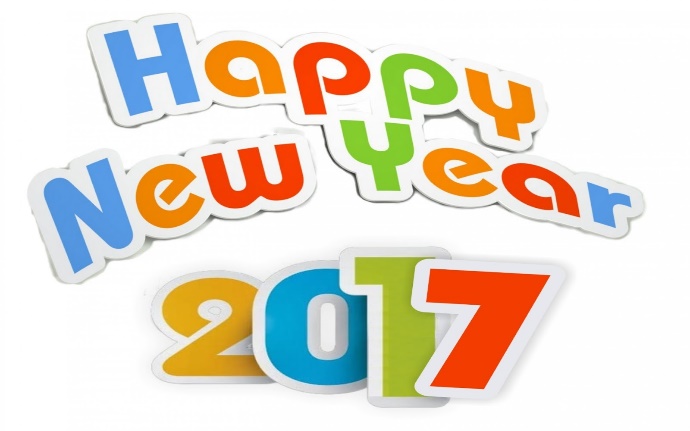 Newsletter Spring Term 3We hope you had a wonderful Christmas and we wish you all a Happy New Year!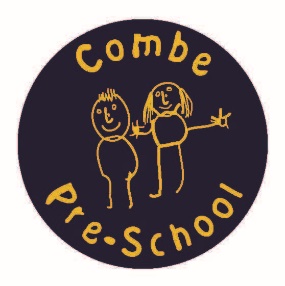 A Few Thank You’sMany, many thanks to all the parents, children and committee who kindly gave all the staff some lovely presents and cards at the end of last term, it is much appreciated.We would also like to say a thank you to all parents and family members who donated money for refreshments at the Nativity Play, brought Reindeer food and purchased raffle tickets. We raised over £60, so many thanks for all your support. The staff would like to say a “HUGE” thank you to the wonderfully generous Francklin family who very kindly donated £100 to pre-school and after-school club at the end of last term. We are very grateful for their kind donation and will use the money to purchase some new resources. Anne-Marie’s Dad has very kindly made us a wonderful large sand table for the children to play with outside in the garden. All the wood, materials and time that Anne-Marie’s Dad has given have been very kindly donated for free. Thank you very much to Anne-Marie and her Dad for arranging this marvellous gift. The sand table will be arriving soon.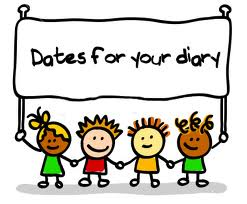 Wednesday 4th January – Spring Term 3 starts @ 9.15am,Friday 10th February – End of term.Monday 20th February – Spring Term 4 starts @ 9.15am.Unfortunately, we don’t have many dates booked in our diary this term, but we will keep you all up-to-date with Saltbox and other events via our website and facebook page.New TopicOur new topic for this term is “Traditional Stories” where the children will be learning through activities planned around a different story each week. The children will be gaining knowledge through the following stories:Week 1 – Settling in weekWeek 2 – Goldilocks and the three bears, (Tt/0)Week 3 – Little Red Riding Hood, (Oo/1)Week 4 – The Ugly Duckling, (Pp/2)Week 5 – The Gingerbread Man, (Mm/3)Week 6 – The Three Little Pigs, (Aa/4).Please note the letters and numbers in the brackets are the letter sounds and numbers that the Rising Five children will be introduced to each week.For more information on our planned activities, please look at our ‘Calendar and Planning page on our website www.combepreschool.co.uk.Funding FormsNEF funding forms are now on your child’s pegs, for those children who are eligible for 15 hours of funding. Please ensure you return your child’s funding form to Pre-school as soon as possible. If it’s your child’s first funding claim, then we need to see your child’s birth certificate or a passport to check their date of birth, but we only need to see this once.Rising Five’s SessionOur popular Rising Five’s session will be starting on Tuesday 10th January @ 12.45pm. Please can you bring along a NAMED PE kit, consisting of tracksuit bottoms, t-shirt and suitable foot wear in a bag, as we will be promoting the children’s independence skills by encouraging them to get changed by themselves. The children will need a PE kit each week.Your child will also be given a named book bag, so they can choose two different books to take home for you to read to your child each week. This is to promote your child’s interest in books and reading, and to help you prepare and practice for when they have their school book bags and reading books from primary school. Please make sure they bring this each week.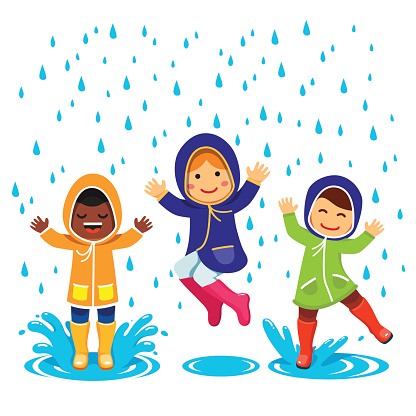 Boots and Coats      Please remember to provide boots and coats for your children in the winter as we take the children outside in all weathers.Parents EveningThe staff will be arranging a parents evening during this term. We will contact you via email and/or letter regarding dates and times. Easy FundraisingIf you are shopping online during the January sales, you can still help us raise funds for pre-school and after-school club by creating an account and visiting retailers through this site. Companies will donate a percentage of money to our pre-school if you use this site whilst shopping online. You can access the link via our website or by visiting http://www.easyfundraising.org.uk/?v=c. Face book pageTo keep up-to-date with events and news from our Pre-school and After-school club, then please take a look and like our face book page which can be found at https://www.facebook.com/combepreschoolandafterschool. WebsiteEvents, calendar dates, newsletters and our weekly planning sheets can be viewed on our website. We have started to update our policies and procedures which can now be downloaded via the link on our documents page.Many Thanks for taking the time to read this newsletterAndrea, Vanessa, Fay, Sarah, Anne-Marie and Kate.